                                    Мой педагогический опыт.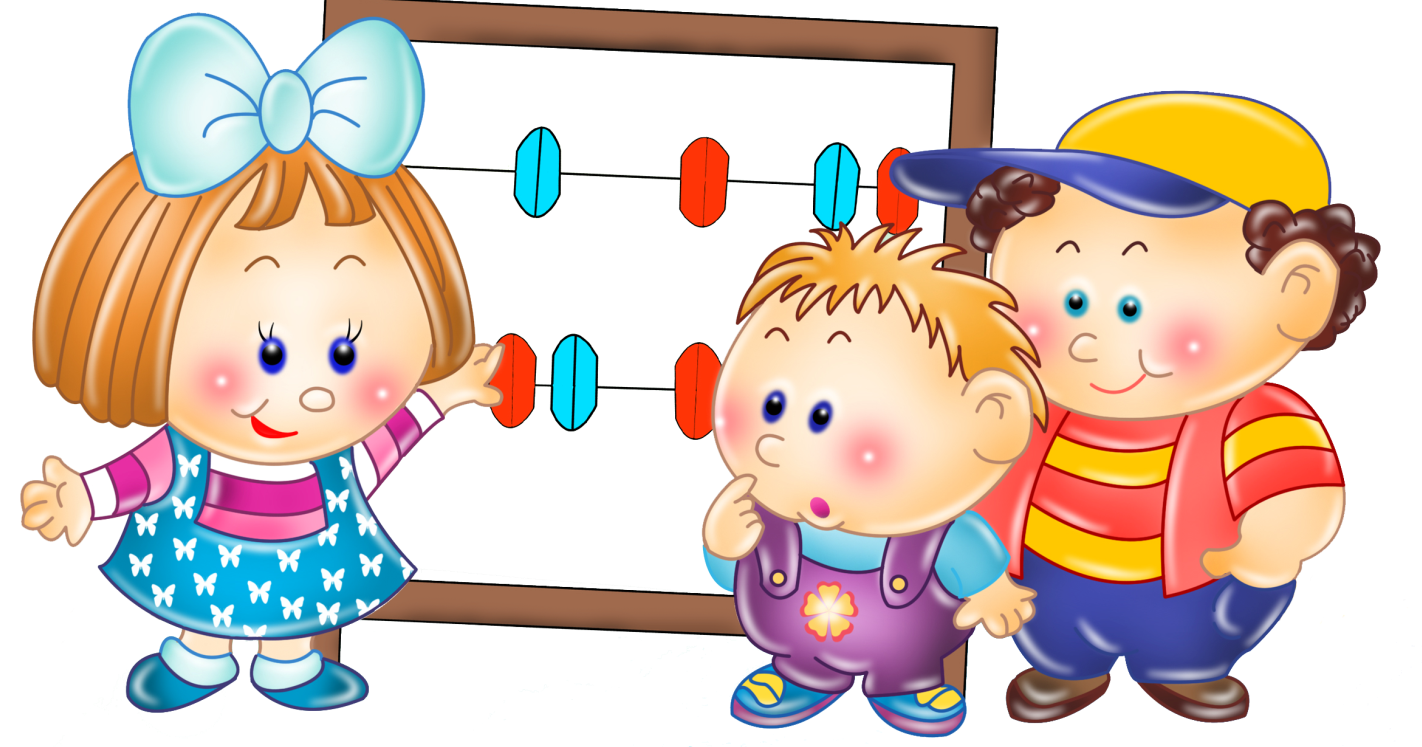 Я, Сидорова Анна Михайловна, воспитатель детского сада № 21- это сейчас. Ну, а незадолго до этого я была маленькой девочкой,  которая очень любила нянчить малышей, и всегда мечтала стать педагогом, человеком,  который будет учить маленьких.  Я выросла,  закончила школу  и передо мной встал выбор  будущей профессии. Конечно же, я поступила на дошкольное отделение  Ярославского  педагогического университета им. К.Д. Ушинского.  Я очень хотела стать воспитателем и работать с детьми, в дополнение к этой профессии я получила дополнительную специальность  « Учитель английского  языка».  Мне очень нравилось учиться и узнавать новое в воспитании детей.  Ведь воспитание личности ребенка воспринимается многими как процесс сам собой разумеющийся, и специально его организовывать не нужно. Но, закончив университет я поняла, что обострение проблем социализации детей, их самоопределения в жизни заставляют нас, педагогов по-новому взглянуть на организацию воспитательного процесса в широкой образовательной практике. Это, в свою очередь, требует хорошей профессиональной подготовки воспитателей, понимания ими своей роли и степени влияния в становлении личности, определения своей педагогической позиции в деятельности.Придя впервые в детский сад, в качестве педагога, для меня все было необычно, я даже боялась общаться с детьми, незнала как нужно это делать. У меня были очень хорошие наставники в лице опытных педагогов этого детского сада. Я очень быстро влилась в педагогический процесс. В своей деятельности  я выделила для себя ведущее направление – развитие логического мышления дошкольников.  Почему?  Мне всегда очень нравилась математика, еще в школе я увлекалась алгеброй и геометрией. Это мне помогает сейчас нестандартно мыслить и находить выходы из разных ситуаций. Я хочу, научить детей также  мыслить и быть более успешными в обучении.Дошкольное детство – это период интеллектуального развития всех психических процессов, которые обеспечивают ребенку возможность ознакомления с окружающей действительностью.Ребенок учится воспринимать, думать, говорить; он овладевает многими способами действия с предметами, усваивает определенные правила и начинает управлять собой. Все это предполагает работу памяти. Роль памяти в развитии ребенка огромна. Усвоение знаний об окружающем мире и о самом себе, приобретение умений и навыков, привычек – все это связано с работой памяти. Особенно большие требования к памяти ребенка предъявляет школьное обучение.Для успешного освоения программы школьного обучения ребенку необходимо не только много знать, но и последовательно и доказательно мыслить, догадываться, проявлять умственное напряжение, логически мыслить.Обучение развитию логического мышления имеет немаловажное значение для будущего школьника и очень актуально в наши дни.Овладевая любым способом запоминания, ребенок учится выделять цель и осуществлять для ее реализации определенную работу с материалом. Он начинает понимать необходимость повторять, сопоставлять, обобщать, группировать материал в целях запоминания.Обучение детей классификации способствует успешному овладению более сложным способом запоминания – смысловой группировкой, с которой дети встречаются в школе.Используя возможности развития логического мышления и памяти дошкольников можно более успешно готовить детей к решению тех задач, которые ставит перед нами школьное обучение.Для развития логического мышления я использую в своей работе дидактические игры, смекалки, головоломки, решение различных логических игр и лабиринтов. Все это вызывает у детей большой интерес. В этой деятельности у детей формируются важные качества личности: самостоятельность, находчивость, сообразительность, вырабатывается усидчивость, развиваются конструктивные умения. Дети учатся планировать свои действия, обдумывать их, догадываться в поиске результата, проявляя при этом творчество.Занятия по развитию элементарного логического мышления для дошкольников я  составляю, используя дидактические игры. Ведь для них игра – ведущая деятельность. Игры логического содержания помогают воспитывать у детей познавательный интерес, способствовать к исследовательскому и творческому поиску, желание и умение учиться. Дидактические игры как один из наиболее естественных видов деятельности детей и способствует становлению и развитию интеллектуальных и творческих проявлений, самовыражению и самостоятельности.Развитие логического мышления у детей через дидактические игры имеет важное значение для успешности последующего школьного обучения, для правильного формирования личности школьника и в дальнейшем обучении помогут успешно овладеть основами математики и информатики.На занятиях по развитию логического мышления  я с детьми играю в игры, насыщенные логическим содержанием, в них моделируются логические конструкции, а в процессе игры решаются задачи, которые способствуют ускорению формирования и развития у дошкольников простейших логических структур мышления. На занятиях по развитию логического мышления я использую различные игры. Такие игры, как “Кто летает?”, “Съедобное – несъедобное”, “Загадки”– они способствуют формированию внимания ребенка и его интеллектуальных способностей, учат выделять существенные признаки предметов. Очень хороши этими играми заполнять время между режимными моментами.Игры, где нужно искать одинаковые свойства или признаки предметов: “Чудесный мешочек”, “Определи предмет на ощупь”, “Найди предмет, отличающий от других”. В таких играх ребенок учится рассуждать, быть внимательным.Быть наблюдательным и внимательным учат игры и упражнения: “Что нарисовано?”, “Назови предмет в ряду”, “Назови предмет одним словом”, “Что лишнее? Почему?”, “Домино”, “Как одним словом можно назвать предметы”.Для развития интеллектуальных способностей дети играют в такую игру как “Я знаю пять …”. Она учит классифицировать и обобщать.Игра “Белый лист” направлена на развитие восприятия свойств предметов, как форма, величина, на развитие моторики рук.Такие упражнения “Рыбы-птицы-звери”, “Одежда-мебель-посуда”, “Овощи-фрукты-ягоды”, в результате дети усваивают, что представители вида входят в пределы рода.Для формирования понятий количественных и качественных понятий используем такие упражнения “Найди картинку с самым низким деревом”, “Найди картинку с самым высоким мальчиком”, “Покажи мяч средней величины” и прочие.Игры “Лабиринты”, “Продолжи ряд”, “Помести недостающую фигуру”, развивают логическое мышление, смекалку, сообразительность.К концу года подготовительной группы дети играют в более сложные игры: “Вычислительная машина”. “Ход конем”, “Игры с обручами”, “Где, чей дом?”. Цель этих игр – формирование представлений об алгоритме, классификация по одному свойству, формирование логической операции.Развитие у дошкольников способности мыслить приводит к определенным изменениям в поведении и психике детей: возрастает самоконтроль и самостоятельность их деятельности.Обучая детей в процессе игры, идет стремление, чтобы радость от игровой деятельности постепенно перешла в радость учения. Учение должно быть радостным.И исходя из моего педагогического опыта, я убедилась, что развитие логического мышления, умения классифицировать, обобщать, группировать предметы, строить графические модели, развитие интеллектуальных и личностных качеств, самовыражение и самостоятельность имеет важное значение для успешного умственного развития и последующего школьного обучения.ЭССЕ на тему:«Мой педагогический опыт».Подготовила: воспитатель 2 – ой группы                    раннего развития «Божьи коровки»                                                  Сидорова А.М.	